InheritanceTypes of inheritanceSingle inheritanceMultiple inheritanceMultilevel inheritanceHierarchical inheritanceHybrid inheritancesingle inheritance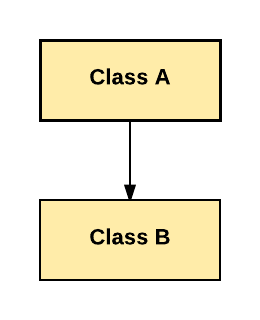 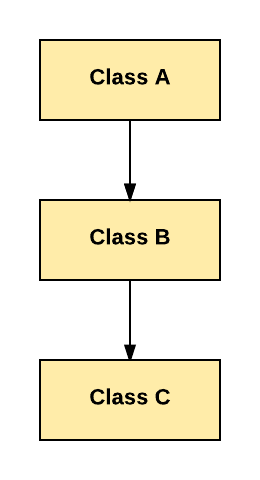 Multiple inheritance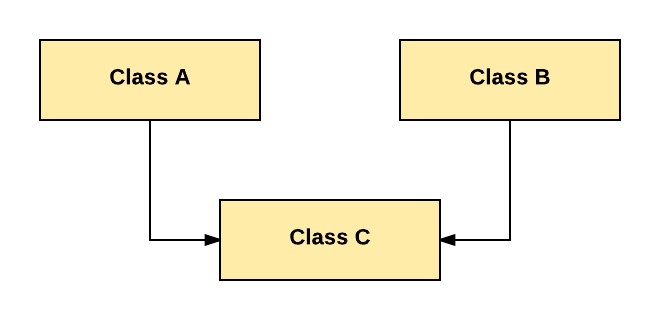 Hierarchical inheritance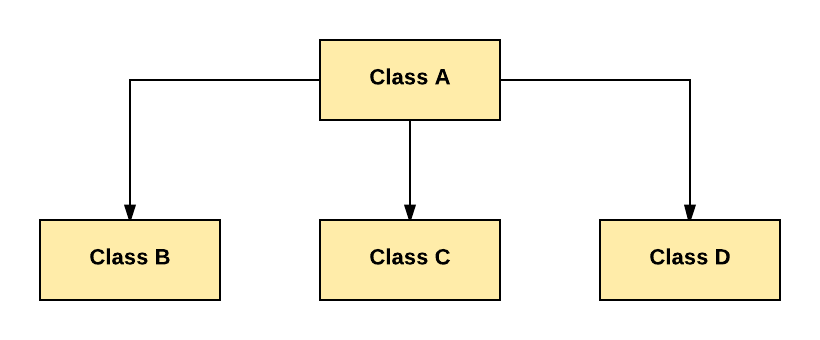 Multilevel inheritanceHybrid inheritance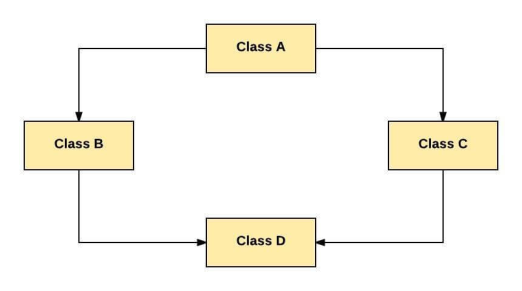 Java inheritance syntaxclass subClass extends superClass{     //methods and fields  } Usage of java super Keywordsuper can be used to refer immediate parent class instance variable.super can be used to invoke immediate parent class method.super() can be used to invoke immediate parent class constructorSimple Inheritance exampleAnother exampleoutputE:\javaprgs>javac boxweightdemo.javaE:\javaprgs>java boxweightdemovolume of box1 is = 6000.0weight of box1 is = 40.0volume of box2 is = 6.0weight of box2 is = 4.0Use of super keyword with variablesUse of super keyword with methodsUse of super keyword with constructorAnother example of using super with constructorsAnother exampleOutputCreating multilevel inheritanceOutputAnother example for multilevel inheritanceOutputAnother example for multilevel inheritanceOutputConstructor order executionoutputMethod overriding in constructor classesOutputTo access the base class overriding methods use superOutputSuperclass variable can reference a subclass  objectOutputDynamic method dispatchDynamic method dispatch is the mechanism by which a call to an overridden method is resolved at run time, rather than at compile time and this is how java implements run-time polymorphism.A super class reference variable can refer to a subclass objectOutputOverridden methods achieve run-time polymorphismOutputAbstraction is a process of hiding the implementation details and showing only functionality to the user.A class for which we cannot create objects is called abstract class. An abstract class is to be extended and then instantiated.Another way, it shows only important things to the user and hides the internal details for example sending sms, you just type the text and send the message. You don't know the internal processing about the message delivery.Example abstract classabstract class A{}  abstract methodExample abstract methodabstract void printStatus();//no body and abstract  The following will give error.Exception in thread "main" java.lang.Error: Unresolved compilation problem: 	Cannot instantiate the type A	at Construct_inherit.abstractdemo.main(abstractdemo.java:10)Use of abstract methodAbstract class, abstract method with ordinary methodAn abstract method should be defined inside an abstract class only. For egclass A{abstract  void  show();}The above declaration will produce an error.Example :Abstract class inherited in more than one classAnother exampleAbstract class with constructor, ordinary method, abstract methodAccess specifiers / modifiersAccess modifiers are those which are applied before data members or methods of a class. These are used to where to access and where not to access the data members or methods. In Java programming these are classified into four types:PrivateDefault (not a keyword)ProtectedPublic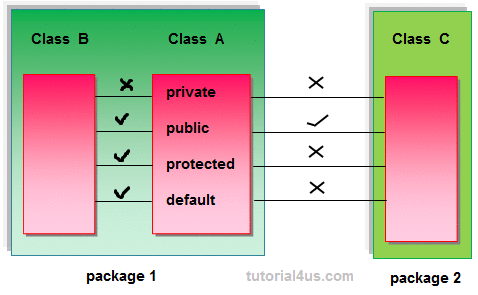 Protected members of the class are accessible within the same class and another class of same package and also accessible in inherited class of another package.Rules for access modifiers: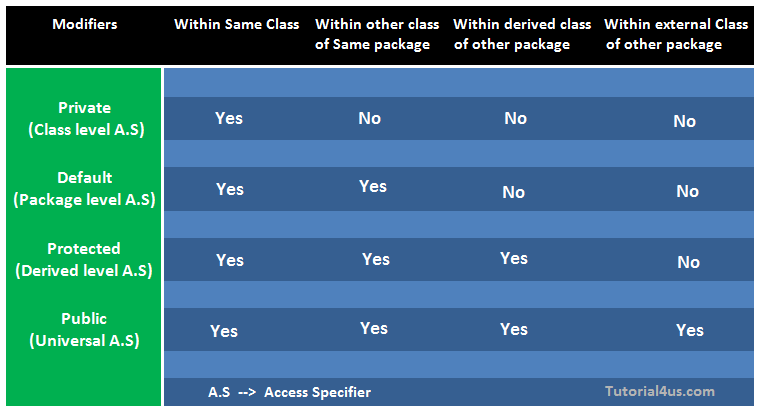 private: Private members of class in not accessible anywhere in program these are only accessible within the class. Private are also called class level access modifiersOutputE:\javaprgs>javac privatedemo.javaprivatedemo.java:16: a has private access in helloSystem.out.println(obj.a);                      ^privatedemo.java:17: show() has private access in helloobj.show();   ^2 errors.public: Public members of any class are accessible anywhere in the program in the same class and outside of class, within the same package and outside of the package. Public are also called universal access modifiers.outputE:\javaprgs>javac publicdemo.javaE:\javaprgs>java publicdemo10hello javaProgram which use both public  and  private  accessoutputE:\javaprgs>javac publicprivatedemo.javapublicprivatedemo.java:23: testshow() has private access in helloobj.testshow();   ^1 errorUse of protected modeOutputE:\javaprgs>javac protecteddemo.javaE:\javaprgs>java protecteddemo10hello javanow this function is protected and can be accessed through derived classfinal keyword in JavaThe final keyword in java is used to restrict the user. The java final keyword can be used in many context. Final can be:variablemethodclassFinal variableA variable declared as final cannot be changed. (constant)The final keyword Stop value changeStop method overridingStop inheritanceIn this example the variable pi is declared as final but  it is again assigned some other value in the function area. This gives the errorOutputJava final methodA method which is defined as final cannot be overriddenOutputJava final classA class that is declared with the final modifier cannot be extended. This means that such a class cannot have any subclasses. The following program will generate an errorOutputclass Animal{void eat(){System.out.println("eating");}}class Dog extends Animal{void bark(){System.out.println("barking");}}public class simpleinherit {public static void main(String[] args) {{Dog obj=new Dog();obj.eat();obj.bark();}}}class Box{double width;double height;double depth;//constructorBox(Box obj){width=obj.width;height=obj.height;depth=obj.depth;}//constructorBox(double w, double h,double d){width=w;height=h;depth=d;}//constructorBox(){width=-1;height=-1;depth=-1;}//constructorBox(double len){width=len;height=len;depth=len;}double volume(){return(width*height*depth);}}class Boxweight extends Box{double weight;Boxweight(double w,doubleh,doubled,double m){width=w;height=h;depth=d;weight=m;}}class boxweightdemo{public static void main(String args[]){Boxweight obj1=new Boxweight(10,20,30,40);Boxweight obj2=new Boxweight(1,2,3,4);double vol1,vol2;vol1=obj1.volume();vol2=obj2.volume();System.out.println("volume of box1 is = "+vol1);System.out.println("weight of box1 is = "+obj1.weight);System.out.println("volume of box2 is = "+vol2);System.out.println("weight of box2 is = "+obj2.weight);}}class A{String x="welcome";}class B extends A{String x="java";void display(){System.out.println(x);System.out.println(super.x);}}public class superkeyword {public static void main(String[] args) {    B obj=new B();obj.display();}}class A{String x="welcome";void display(){System.out.println(x);}}class B extends A{String x="java";void display(){super.display();System.out.println(x);}}public class superkeyword {public static void main(String[] args) {B obj=new B();obj.display();}}class Account{intaccnum,balance;Account(intaccnum,int balance){this.accnum=accnum;this.balance=balance;}void credit(int amount){balance=balance+amount;}void debit(int amount){balance=balance-amount;}void displaybalance(){System.out.println("balance = "+balance);}}class SBAccount extends Account{double rate;SBAccount(intaccnum,intbalance,double rate){super(accnum,balance);this.rate=rate;}void displayrate(){System.out.println("Interest rate= "+rate);}}public class construct_inherit {public static void main(String[] args) {SBAccount obj1=new SBAccount(1001,5000,6.5); obj1.credit(2000); obj1.debit(100); obj1.displaybalance(); obj1.displayrate();}}class College{	String collegename,principalname;	College(String cn,Stringpn)	{		this.collegename=cn;		this.principalname=pn;	}	voiddisplaycollegedetails()	{		System.out.println("Collegename : "+collegename);		System.out.println("Principal name : "+principalname);	}}class Department extends College{	String deptname,hodname;	Department(String cn,Stringpn, String dept,Stringhod)	{		super(cn,pn);		this.deptname=dept;		this.hodname=hod;	}	voiddisplaydeptdetails()	{		System.out.println("department : "+deptname);		System.out.println("HOD name : "+hodname);	}}publicclasscollegedemo {	publicstaticvoid main(String[] args) {	Department obj=new Department("SDNB","Varalakshmi","CSC","Sumathi");	obj.displaycollegedetails();	obj.displaydeptdetails();	Department obj1=new Department("SDNB","Varalakshmi","Maths","Vijaya");	obj1.displaycollegedetails();	obj1.displaydeptdetails();	}}class Box{double width;double height;double depth;//constructorBox(Box obj){width=obj.width;height=obj.height;depth=obj.depth;}//constructorBox(double w, double h,double d){width=w;height=h;depth=d;}//constructorBox(){width=-1;height=-1;depth=-1;}//constructorBox(double len){width=len;height=len;depth=len;}double volume(){return(width*height*depth);}}class Boxweight extends Box{double weight;Boxweight(double w,doubleh,doubled,double m){super(w,h,d);weight=m;}}class boxweightdemo1{public static void main(String args[]){Boxweight obj1=new Boxweight(10,20,30,40);Boxweight obj2=new Boxweight(1,2,3,4);double vol1,vol2;vol1=obj1.volume();vol2=obj2.volume();System.out.println("volume of box1 is = "+vol1);System.out.println("weight of box1 is = "+obj1.weight);System.out.println("volume of box2 is = "+vol2);System.out.println("weight of box2 is = "+obj2.weight);}}class Box{double width;double height;double depth;//constructorBox(Box obj){width=obj.width;height=obj.height;depth=obj.depth;}//constructorBox(double w, double h,double d){width=w;height=h;depth=d;}//constructorBox(){width=-1;height=-1;depth=-1;}//constructorBox(double len){width=len;height=len;depth=len;}double volume(){return(width*height*depth);}}class Boxweight extends Box{double weight;Boxweight(double w,doubleh,doubled,double m){super(w,h,d);weight=m;}Boxweight(Boxweightobj){super(obj);weight=obj.weight;}Boxweight(){super();weight=-1;}Boxweight(double len){super(len);weight=len;}}class boxweightdemo1{public static void main(String args[]){Boxweight obj1=new Boxweight(10,20,30,40);Boxweight obj2=new Boxweight(1,2,3,4);Boxweight obj3=new Boxweight();Boxweight obj4=new Boxweight(5.2);Boxweight obj5=new Boxweight(obj2);double vol1,vol2,vol3,vol4,vol5;vol1=obj1.volume();vol2=obj2.volume();vol3=obj3.volume();vol4=obj4.volume();vol5=obj5.volume();System.out.println("calling construtor with four variables");System.out.println("volume of box1 is = "+vol1);System.out.println("weight of box1 is = "+obj1.weight);System.out.println("calling construtor with four variables");System.out.println("volume of box2 is = "+vol2);System.out.println("weight of box2 is = "+obj2.weight);System.out.println("calling construtor with -1 value");System.out.println("volume of box3 is = "+vol3);System.out.println("weight of box3 is = "+obj3.weight);System.out.println("calling construtor with one value");System.out.println("volume of box4 is = "+vol4);System.out.println("weight of box4 is = "+obj4.weight);System.out.println("calling construtor with object value");System.out.println("volume of box5 is = "+vol5);System.out.println("weight of box5 is = "+obj5.weight);}}E:\javaprgs>javac boxweightdemo1.javaE:\javaprgs>java boxweightdemo1calling construtor with four variablesvolume of box1 is = 6000.0weight of box1 is = 40.0calling construtor with four variablesvolume of box2 is = 6.0weight of box2 is = 4.0calling construtor with -1 valuevolume of box3 is = -1.0weight of box3 is = -1.0calling construtor with one valuevolume of box4 is = 140.60800000000003weight of box4 is = 5.2calling construtor with object valuevolume of box5 is = 6.0weight of box5 is = 4.0class Box{double width;double height;double depth;//constructorBox(Box obj){width=obj.width;height=obj.height;depth=obj.depth;}//constructorBox(double w, double h,double d){width=w;height=h;depth=d;}//constructorBox(){width=-1;height=-1;depth=-1;}//constructorBox(double len){width=len;height=len;depth=len;}double volume(){return(width*height*depth);}}class Boxweight extends Box{double weight;Boxweight(double w,doubleh,doubled,double m){super(w,h,d);weight=m;}Boxweight(Boxweightobj){super(obj);weight=obj.weight;}Boxweight(){super();weight=-1;}Boxweight(double len){super(len);weight=len;}}class  shipment extends Boxweight{double cost;shipment(double w,doubleh,doubled,doublem,double c){super(w,h,d,m);cost=c;}shipment(shipment obj){super(obj);cost=obj.cost;}shipment(){super();cost=-1;}shipment(double len){super(len);cost=len;}}class multilevelinherit{public static void main(String args[]){shipment obj1=new shipment(10,20,30,40,50);shipment obj2=new shipment(1,2,3,4,5);shipment obj3=new shipment();shipment obj4=new shipment(5.2);shipment obj5=new shipment(obj2);double vol1,vol2,vol3,vol4,vol5;vol1=obj1.volume();vol2=obj2.volume();vol3=obj3.volume();vol4=obj4.volume();vol5=obj5.volume();System.out.println("calling construtor with four variables");System.out.println("volume of box1 is = "+vol1);System.out.println("weight of box1 is = "+obj1.weight);System.out.println("cost of box1 is = "+obj1.cost);System.out.println("calling construtor with four variables");System.out.println("volume of box2 is = "+vol2);System.out.println("weight of box2 is = "+obj2.weight);System.out.println("cost of box2 is = "+obj2.cost);System.out.println("calling construtor with -1 value");System.out.println("volume of box3 is = "+vol3);System.out.println("cost of box3 is = "+obj3.cost);System.out.println("weight of box3 is = "+obj3.weight);System.out.println("calling construtor with one value");System.out.println("volume of box4 is = "+vol4);System.out.println("weight of box4 is = "+obj4.weight);System.out.println("cost of box4 is = "+obj4.cost);System.out.println("calling construtor with object value");System.out.println("volume of box5 is = "+vol5);System.out.println("weight of box5 is = "+obj5.weight);System.out.println("cost of box5 is = "+obj5.cost);}}E:\javaprgs>javac multilevelinherit.javaE:\javaprgs>java multilevelinheritcalling construtor with four variablesvolume of box1 is = 6000.0weight of box1 is = 40.0cost of box1 is = 50.0calling construtor with four variablesvolume of box2 is = 6.0weight of box2 is = 4.0cost of box2 is = 5.0calling construtor with -1 valuevolume of box3 is = -1.0cost of box3 is = -1.0weight of box3 is = -1.0calling construtor with one valuevolume of box4 is = 140.60800000000003weight of box4 is = 5.2cost of box4 is = 5.2calling construtor with object valuevolume of box5 is = 6.0weight of box5 is = 4.0cost of box5 is = 5.0import java.lang.*;import java.io.*;class Account{ String cust_name;intacc_no; Account(String a,int b){cust_name=a;acc_no=b;} void display() {System.out.println("Customer name: "+cust_name);System.out.println("Account no   : "+acc_no); }} // end -class Accountclass Saving_Acc extends Account{intmin_bal, saving_bal;Saving_Acc(String a, int b, intc,int d)  {   super(a,b);min_bal=c;saving_bal=d;  }void display(){super.display();System.out.println("MInimum Balance: "+min_bal);System.out.println("Saving Balance   : "+saving_bal);}} // end-class Saving_Accclass Acctdetails extends Saving_Acc{int deposits, withdrawals;Acctdetails(String a, int b, intc,int d, int e, int f){ super(a,b,c,d);deposits=e;withdrawals=f;}void display(){super.display();System.out.println("Deposit: "+ deposits);System.out.println("withdrawals   : "+withdrawals);}}  //end - class Acctdetailsclass multilevel{public static void main(String args[]){Acctdetailsobj=new Acctdetails("xxx",666,1000,5000,500,9000);obj.display();}}D:\javaprgs>javac multilevel.javaD:\javaprgs>java multilevelCustomer name: xxxAccount no   : 666MInimum Balance: 1000Saving Balance   : 5000Deposit: 500withdrawals   : 9000//multilevel inheritanceimportjava.io.*;classstudentdetail{introllno;String stname, brname,year;studentdetail(intr, String sn,Stringbn,Stringy){rollno=r;stname=sn;brname=bn;year=y;}voiddisplay(){System.out.println(" \n\t\t\t The student details");System.out.println("student rollno  : "+rollno);System.out.println("student name  : "+stname);System.out.println("student branch  : "+brname);System.out.println("student year  : "+year);}}class mark extendsstudentdetail{String category;intmark1,mark2,mark3;mark(intr,Stringsn,Stringbn,Stringy,Stringcat,intm1,intm2,intm3){super(r,sn,bn,y);category=cat;mark1=m1;mark2=m2;mark3=m3;}voiddisplay(){	super.display();System.out.println("student category  : "+category);System.out.println("mark1  : "+mark1);System.out.println("mark2  : "+mark2);System.out.println("mark3  : "+mark3);}}class report extends mark{	doubletotal,avg;	String grade;	report(intr,Stringsn,Stringbn,Stringy,Stringcat,intm1,intm2,intm3)	{		super(r,sn,bn,y,cat,m1,m2,m3);	}	voidtot()	{		total=mark1+mark2+mark3;		avg=total/3.0;		if ((mark1>=40) && (mark2>=40) && (mark3>=40))		{			if(avg>=80)				grade="Distinction";			elseif((avg>=60) &&(avg<80))			grade="First class";			else				grade="Second class";		}		else			grade="Fail";	}	voiddisplay()	{		tot();		super.display();		System.out.println("total  = "+total);		System.out.println("average  = "+avg);		System.out.println("Grade  = "+grade);	}	}publicclass multilevel1 {	publicstaticvoid main(String[] args) throwsIOException	{		intid,m1,m2,m3;		String name,br,cat,yr;		charch;		DataInputStreamdin=newDataInputStream(System.in);		do		{		System.out.println("Enter student id");		id=Integer.parseInt(din.readLine());		System.out.println("Enter student name");		name=din.readLine();		System.out.println("Enter branch name");		br=din.readLine();		System.out.println("Enter category");		cat=din.readLine();		System.out.println("Enter year");		yr=din.readLine();		System.out.println("Enter mark1");		m1=Integer.parseInt(din.readLine());		System.out.println("Enter mark2");		m2=Integer.parseInt(din.readLine());		System.out.println("Enter mark3");		m3=Integer.parseInt(din.readLine());		report obj=new report(id,name,br,yr,cat,m1,m2,m3);		obj.display();		System.out.println("want to continue? (Y/N)");		ch=(din.readLine()).charAt(0);		} while (ch=='y' || ch=='Y');			}}Enter student id100Enter student nameanithaEnter branch namecscEnter categorydayEnter yearfirstEnter mark190Enter mark280Enter mark390			 The student detailsstudent rollno  : 100student name  :anithastudent branch  :cscstudent year  : firststudent category  : daymark1  : 90mark2  : 80mark3  : 90total  = 260.0average  = 86.66666666666667Grade  = Distinctionwant to continue? (Y/N)class A{A(){System.out.println("this is A's constructor");}}class B extends A{B(){System.out.println("this is B's constructor");}}class C extends B{C(){System.out.println("this is C's constructor");}}class constructororder{public static void main(String args[]){C obj=new C();}}E:\javaprgs>javac constructororder.javaE:\javaprgs>java constructororderthis is A's constructorthis is B's constructorthis is C's constructorclass A{inti,j;A(inta,int b){i=a;j=b;}void show(){System.out.println("this is from class A ");System.out.println("i = "+i+" j = "+j);}}class B extends A{int k;B(inta,int b, int c){super(a,b);k=c;}void show(){System.out.println("this is from class B ");System.out.println("k = "+k);}}class methodoverriding{public static void main(String args[]){B obj=new B(1,2,3);obj.show();}}this is from class B k = 3class A{inti,j;A(inta,int b){i=a;j=b;}void show(){System.out.println("this is from class A ");System.out.println("i = "+i+" j = "+j);}}class B extends A{int k;B(inta,int b, int c){super(a,b);k=c;}void show(){super.show();  // this calls the parent class methodSystem.out.println("this is from class B ");System.out.println("k = "+k);}}class methodoverriding{public static void main(String args[]){B obj=new B(1,2,3);obj.show();}}E:\javaprgs>javac methodoverriding.javaE:\javaprgs>java methodoverridingthis is from class Ai = 1 j = 2this is from class Bk = 3//superclass variable referenc a subclass objectclass A{inti,j;A(inta,int b){i=a;j=b;}void show(){System.out.println("i = "+i+" j= "+j);}}class B extends A{int k;B(inta,intb,int c){super(a,b);k=c;}void show(){System.out.println("k = "+k);}}class C extends B{int z;C(inta,intb,intc,int d){super(a,b,c);z=d;}void show(){System.out.println("z = "+z);}}class refdemo{public static void main(String args[]){B subobj=new B(1,2,3);C subobj2=new C(1,2,3,4);A superobj;subobj.show();superobj=subobj;superobj.show();superobj=subobj2;superobj.show();}}E:\javaprgs>javac refdemo.javaE:\javaprgs>java refdemok = 3k = 3z = 4class A{void callme(){System.out.println("Inside A");}}class B extends A{void callme()  //overriding {System.out.println("Inside B");}}class C extends B{void callme(){System.out.println("Inside C");}}class dispatch{public static void main(String args[]){A a=new A();B b=new B();C c=new C();A r;  //obtain a reference of type Ar=a; // r referes to an A objectr.callme();r=b;r.callme();r=c;r.callme();}}E:\javaprgs>java dispatchInside AInside BInside C// using run-time polymorphismclass Figure{double dim1;double dim2;Figure(double a, double b){dim1=a;dim2=b;}double area(){System.out.println("area of figure");return 0;}}class Rectangle extends Figure{Rectangle(double a, double b){super(a,b);}//override area in superclassdouble area(){System.out.println("area of rectangle");return dim1*dim2;}}class Triangle extends Figure{Triangle(double a,double b){super(a,b);}double area(){System.out.println("area of triangle");return dim1*dim2/2;}}class Findarea{public static void main(String args[]){Figure f=new Figure(10,10);Rectangle r=new Rectangle(20,20);Triangle t=new Triangle(30,30);Figure figref;figref=r;System.out.println("Area of rectangle "+figref.area());figref=t;System.out.println("Area of triangle "+figref.area());figref=f;System.out.println("Area of figure "+figref.area());}}E:\javaprgs>javac Findarea.javaE:\javaprgs>java Findareaarea of rectangleArea of rectangle 400.0area of triangleArea of triangle 450.0area of figureArea of figure 0.0A method that is declared as abstract and does not have implementation is known as abstract method. abstractclass A{}publicclassabstractdemo {	publicstaticvoid main(String[] args) {	A obj=newobj();		}}abstractclass A{}class B extends A{	Void display()	{		System.out.println("welcome");	}}public class abstractdemo {	public static void main(String[] args) {	B obj=new B();	obj.display();	}}abstract class A1{	abstract void show1();}Class B1 extends A1{	void show1()//abstract method-coding is given here	{		System.out.println("this is abstract method");	}}publicclass abstractdemo2 {	public static void main(String[] args) {	B1obj=newB1();	obj.show1();	}}abstractclass A1{	Abstract void show1();	void show2()	{		System.out.println("welcome");	}}class B1 extends A1{	void show1()	{		System.out.println("this is abstract method");	}}publicclass abstractdemo3 {	publicstaticvoid main(String[] args) {	B1 obj=new B1();	obj.show1();	obj.show2();	}}abstract clas scompcentre{	abstract int numcomp();}class centre1 extends compcentre{	int numcomp()	{		return 45;	}}class centre2 extends compcentre{	int numcomp()	{		return 11;	}}publicclass abstractdemo4 {	publicstaticvoid main(String[] args) {		centre1 obj1=new centre1();		centre2 obj2=new centre2();		System.out.println("the number of computers in centre1 is= "+obj1.numcomp());		System.out.println("the number of computers in centre2 is= "+obj2.numcomp());	}}abstractclass Shape{	abstractvoiddraw();}class Rectangle extends Shape{	voiddraw()	{		System.out.println("drawing rectangle");	}	}class circle extends Shape{	voiddraw()	{		System.out.println("drawing circle");	}	}publicclass abstractdemo6 {	publicstaticvoid main(String[] args) {		circle s=newcircle();		Rectangle r=newRectangle();		s.draw();		r.draw();	}}abstractclass Bike{	Bike()	{		System.out.println("bike is created");	}	abstractvoidrun();	voidchangegear()	{		System.out.println("gear changed");	}}classHondaextends Bike{	voidrun()	{		System.out.println("bike is running");	}}publicclass abstractdemo5 {	publicstaticvoid main(String[] args) {Hondaobj=newHonda();	obj.run();	obj.changegear();			}}// program for private access class hello{private int a=10;private void show(){System.out.println("hello java");}}public class privatedemo{public static void main(String args[]){hello obj=new hello();System.out.println(obj.a);obj.show();}}// program for public access class hello{public int a=10;public void show(){System.out.println("hello java");}}public class publicdemo{public static void main(String args[]){hello obj=new hello();System.out.println(obj.a);obj.show();}}// program for public-private access class hello{public int a=10;public void show(){System.out.println("hello java");}private void testshow(){System.out.println("this function is private and cannt be accessed");}}public class publicprivatedemo{public static void main(String args[]){hello obj=new hello();System.out.println(obj.a);obj.show();obj.testshow();}}// program for protected access class hello{protected int a=10;public void show(){System.out.println("hello java");}protected void testshow(){System.out.println("now this function is protected and can be accessed through derived class");}}class childhello extends hello{}public class protecteddemo{public static void main(String args[]){hello obj=new hello();System.out.println(obj.a);obj.show();obj.testshow();}}class circle1{final double pi=3.14;double area(int r){pi=45;return(pi*r*r);}}class finaleg1{public static void main(String args[]){circle1 obj=new circle1();double a;a=obj.area(5);System.out.println("area is = "+a);}}D:\javaprgs>javac finaleg1.javafinaleg1.java:6: error: cannot assign a value to final variable pipi=45;^class circle1{final double pi=3.14;final double area(int r){return(pi*r*r);}}class rectangle extends circle1{double area(int l){return(l*l);}}class finaleg2{public static void main(String args[]){rectangle obj=new rectangle();double a;a=obj.area(5);System.out.println("area is = "+a);}}D:\javaprgs>javac finaleg2.javafinaleg2.java:12: error: area(int) in rectangle cannot override area(int) in circle1double area(int l)       ^  overridden method is final1 errorfinal class shape2d{ void display(){System.out.println("this is shape2d final class");}}class triangle extends shape2d{void display(){System.out.println("this is triangle class");}}class finaleg3{public static void main(String args[]){triangle obj=new triangle();obj.display();}}D:\javaprgs>javac finaleg3.javafinaleg3.java:9: error: cannot inherit from final shape2dclass triangle extends shape2d                       ^1 error